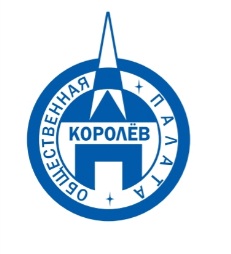 Общественная палата
    г.о. Королёв МО                ул.Калинина, д.12/6Акт
осмотра санитарного содержания контейнерной площадки (КП) 
согласно новому экологическому стандартуМосковская обл. «06» января 2021 г.г.о.Королев, пр. Космонавтов, д.38 (адрес КП)Комиссия в составе:  Кошкиной Любови Владимировны -  председателя комиссии,                      Сильянова Тамара Александровна – член комиссии,По КП г.о. Королев,  пр. Космонавтов, д.38.Результаты осмотра состояния КП комиссиейПрочее /примечания:Проблемы с контейнерными площадками (КП) ещё остаются. Сегодня 06 января контрольная группа Общественной палаты г.о.Королев по обращениям жителей проверила санитарное содержание КП на соответствие новому экологическому стандарту, расположенной по адресу пр. Космонавтов, д.38.Проверка показала: КП не соответствует требованиям действующего законодательства. Необходимо площадку дооборудовать водонепроницаемой крышей и установить трехстороннее ограждение для дополнительных серых контейнеров, стоящих на площадке.По данным проверки составлен АКТ, который будет направлен в адрес Управляющей компании АО «Жилкомплекс» для устранения замечаний.Подписи: 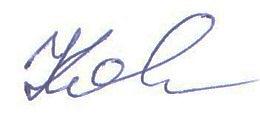 Кошкина Л.В. 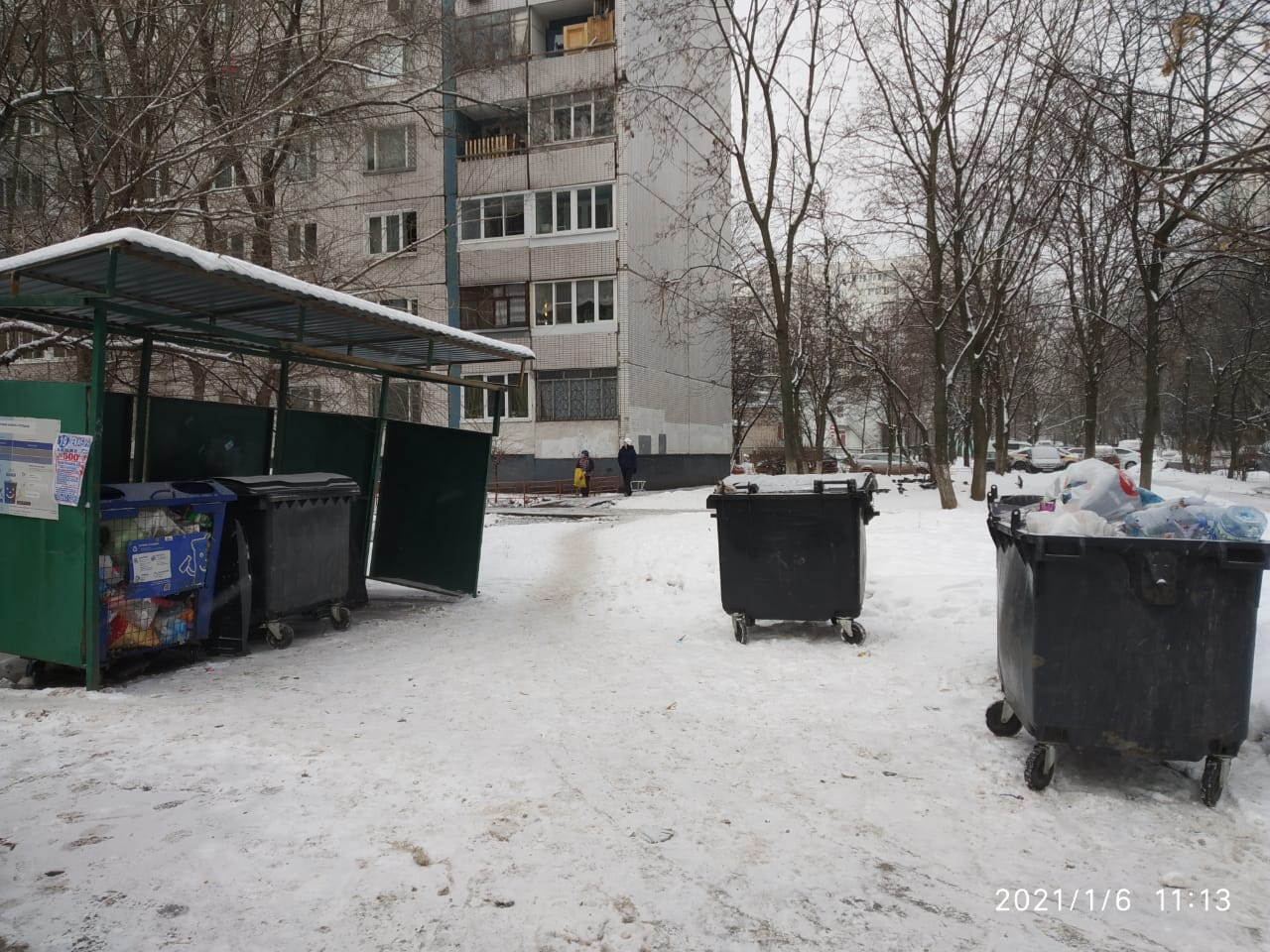 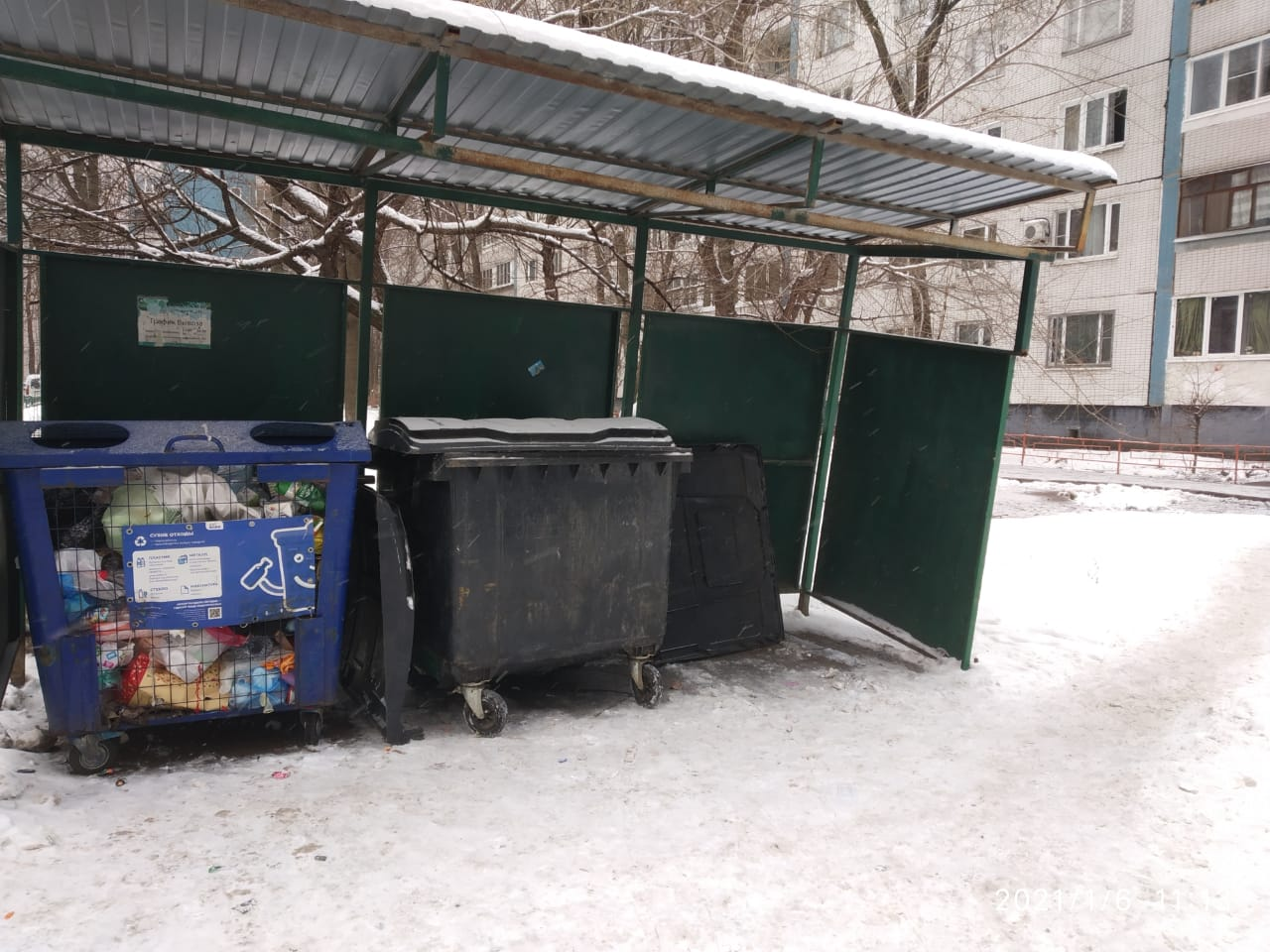 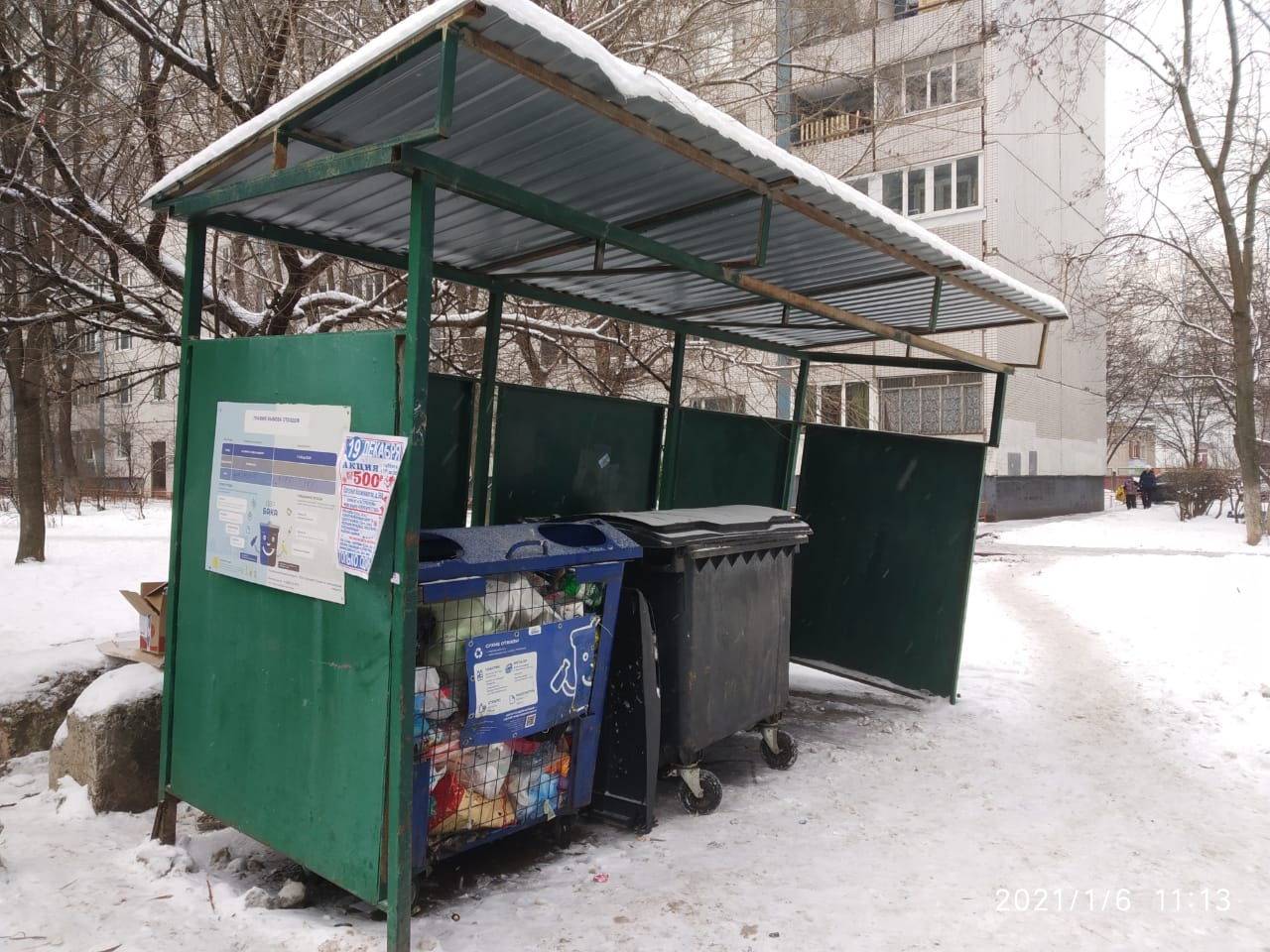 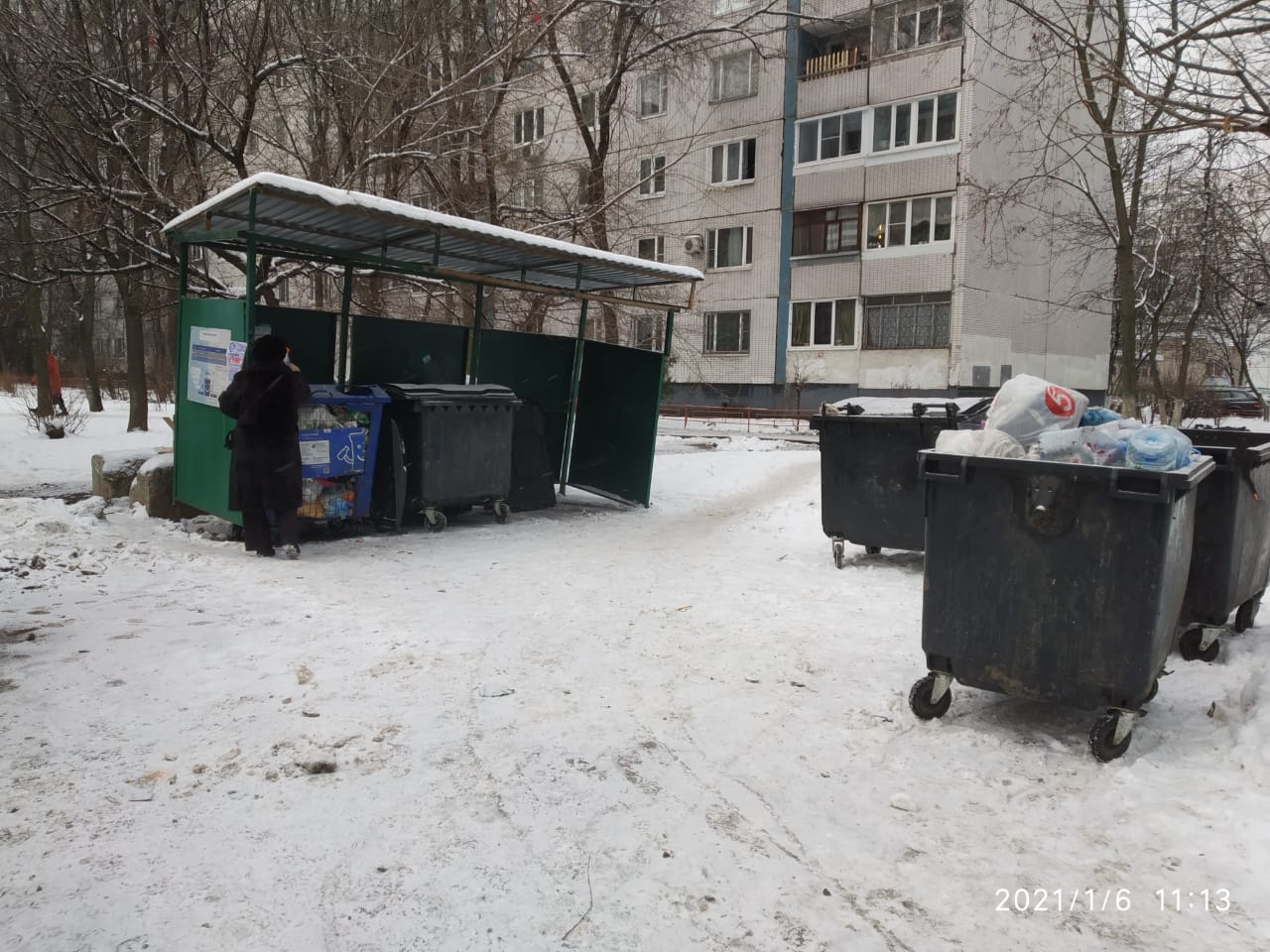 №Критерии оценки контейнерной площадкиБез нарушенийНарушения1Наполнение баков+2Санитарное состояние+3Ограждение с крышей (серые баки под крышей) +4Твёрдое покрытие площадки+5Наличие серых/синих контейнеров (количество)4/16Наличие контейнера под РСО (синяя сетка)17График вывоза и контактный телефон+8Информирование (наклейки на баках как сортировать)+9Наличие крупногабаритного мусора+